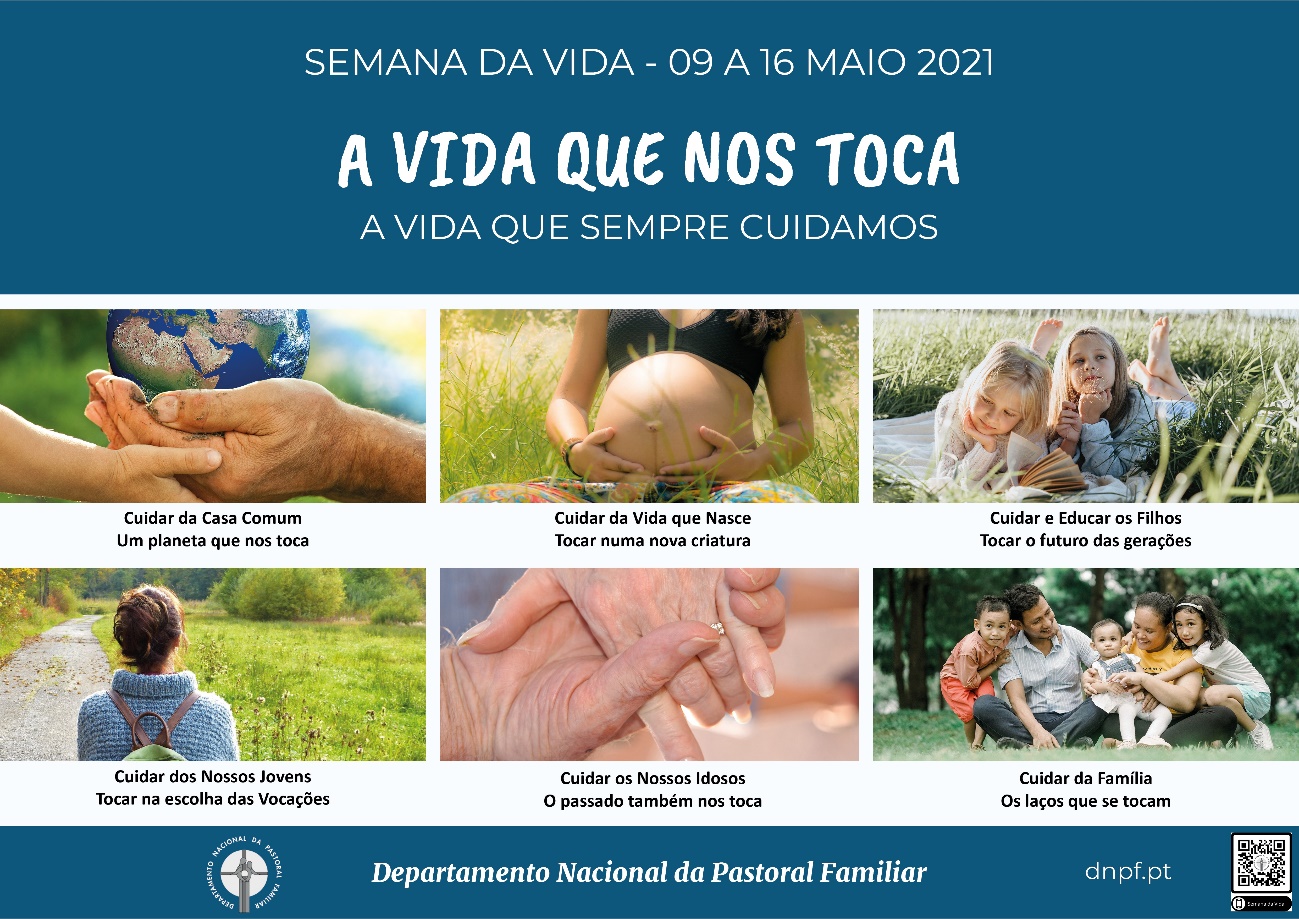 PROPOSTA DE ORAÇÃO DO ROSÁRIO DE 10 A 15 DE MAIO COM ALGUMAS ADAPTAÇÕES A PARTIR DA PROPOSTA DO DEPARTAMENTO NACIONAL DA PASTORAL FAMILIAR PARA A SEMANA DA VIDA 2021Dia 10Semana da Vida: “A vida que nos toca – A vida que sempre cuidamos”Cuidar da Casa Comum- Um dever que nos tocaSegunda-feira | Mistérios gozosos Cântico InicialSaudação InicialP. Em nome do Pai, † do Filho e do Espírito Santo.R. Ámen.P. Exultai, sombra na terra do Pai celeste.R. Para que sejamos dignos das promessas de Cristo.P. São José, guardião da Vida.R. Rogai por nós.Introdução à Semana da VidaDe 9 a 16 de maio a Igreja em Portugal celebra a Semana da Vida, sob o tema “A vida que nos toca – a vida que sempre cuidamos”. No contexto de pandemia que temos vivido, a nossa vida, marcada por tantas privações e dificuldades, veio mostrar-nos de forma mais clara a nossa fragilidade, mas por outro lado, conduziu-nos a saborear a vida como um bem tão precioso. Foi-nos possível redescobrir o sentido da família, onde a vida acontece, valorizar a importância dos amigos, quando tantas crianças e jovens se viram privados de se encontrarem, estimar o lugar dos idosos na família e na sociedade que marcados por uma profunda solidão, nos fizeram sentir a necessidade e o valor do encontro. É a partir deste contexto que a Semana da Vida nos há de tocar cada um de nós, a não perdermos tempo na vida, mas a gastarmos tempo uns com os outros. Temos tanto para dar e para receber. É urgente amarmos a vida mesmo no meio das dificuldades e das dores. Introdução ao dia 10Neste dia da 10 de maio, meditamos neste dever de cuidarmos da Casa Comum. O urgente desafio de proteger a nossa casa comum inclui a preocupação de unir toda a família humana na busca de um desenvolvimento sustentável e integral, pois sabemos que as coisas podem mudar (Laudato Si', 13) Todos podemos colaborar, como instrumentos de Deus, no cuidado da criação, cada um a partir da sua cultura, experiência, iniciativas e capacidades. (Laudato Si', 14). Esta responsabilidade perante uma terra que é de Deus implica que o ser humano, dotado de inteligência, respeite as leis da natureza e osdelicados equilíbrios entre os seres deste mundo. (Laudato Si', 68)1.º Mistério – Meditemos na nossa irmã terraLEITURA DO MAGISTÉRIO DA IGREJA:  Da Encíclica «Laudato Sí»: “«Louvado sejas, meu Senhor», cantava São Francisco de Assis. Neste gracioso cântico, recordava-nos que a nossa casa comum se pode comparar ora a uma irmã, com quem partilhamos a existência, ora a uma boa mãe, que nos acolhe nos seus braços: «Louvado sejas, meu Senhor, pela nossa irmã, a mãe terra, que nos sustenta e governa e produz variados frutos com flores coloridas e verduras» (Laudato Si, 1).MEDITAÇÃO: São Francisco de Assis viveu o amor concreto por todas as criaturas e por isso sentia-se chamado a cuidar de tudo o que existe. Vivia com simplicidade e numa maravilhosa harmonia com Deus, com os outros, com a natureza e consigo próprio. Qualquer criatura era uma irmã unida a ele por laços de carinho, Louvando a Deus por tudo o que o rodeia. Manifestou uma atenção particular pela criação de Deus e pelos pobres e abandonados.PRECE (DA ORAÇÃO PELA NOSSA TERRA – LAUDATO SÍ): Deus Omnipotente, que estais presente em todo o universo e na mais pequenina das vossas criaturas, Vós que envolveis com a vossa ternura tudo o que existe, derramai em nós a força do vosso amor para cuidarmos da vida e da beleza, inundai-nos de paz, para que vivamos como irmãos e irmãs sem prejudicar ninguém.1 Pai-Nosso | 10 Ave-marias | Glória… | Ó Maria, Rainha da Criação. R. Rogai por nós! | São José, guardião da Vida! R. Rogai por nós. 2.º Mistério – Meditemos no esgotamento dos recursos naturaisLEITURA DO MAGISTÉRIO DA IGREJA:  Da Encíclica «Laudato Sí»: Esta irmã (Terra) clama contra o mal que lhe provocamos por causa do uso irresponsável e do abuso dos bens que Deus nela colocou. Crescemos a pensar que éramos seus proprietários e domina dores, autorizados a saqueá-la. A violência, que está no coração humano ferido pelo pecado, vislumbra-se nos sintomas de doença que notamos no solo, na água, no ar e nos seres vivos. Esquecemo-nos de que nós mesmos somos terra (cf. Gn 2, 7). O nosso corpo é constituído pelos elementos do planeta; o seu ar permite-nos respirar, e a sua água vivifica-nos e restaura-nos (Laudato Si,2)MEDITAÇÃO:  A forma como vivemos atualmente nos países desenvolvidos, com um consumo dos recursos naturais que tem levado a esgotar as reservas existentes, onde o hábito do desperdício atingeníveis inacreditáveis, leva a uma desigualdade entre chamado Norte - SUL do mundo. Já ultrapassámos certos limites máximos de exploração do planeta, sem termos resolvido o problema da pobreza. Temos uma divida para com os mais pobres deste mundo, como diz o Papa Francisco «a comida que se desperdiça é como se fosse roubada da mesa do pobre»PRECE (DA ORAÇÃO PELA NOSSA TERRA – LAUDATO SÍ): Senhor, Curai a nossa vida, para que protejamos o mundo e não o espoliemos, para que semeemos beleza e não poluição nem destruição.1 Pai-Nosso | 10 Ave-marias | Glória… | Ó Maria, Rainha da Criação. R. Rogai por nós! | São José, guardião da Vida! R. Rogai por nós. 3.º Mistério – Meditemos nos despojados da sua terraLEITURA DO MAGISTÉRIO DA IGREJA:  Da Encíclica «Laudato Sí»: “ É trágico o aumento de emigrantes em fuga da miséria agravada pela degradação ambiental, que, nãosendo reconhecidos como refugiados nas convenções internacionais, carregam o peso da sua vida abandonada sem qualquer tutela normativa. Infelizmente, verifica-se uma indiferença geral perante estas tragédias, que estão a acontecer agora mesmo em diferentes partes do mundo. A falta de reações diantedestes dramas dos nossos irmãos e irmãs é um sinal da perda do sentido de responsabilidade pelos nossos semelhantes, sobre o qual se funda toda a sociedade civil (Laudato Si, 25)MEDITAÇÃO: É trágica a nossa insensibilidade para com os emigrantes que fogem de situações de miséria e que sonham com um futuro melhor para si e para os seus filhos e que se encontram bloqueados em tantas partes do mundo sem acesso a condições de vida dignas. É urgente abrir as portas dos nossos países e encontrar formas concretas de acolher, proteger, promover e integrar, os imigrantes como nos indicou o Papa Francisco.PRECE (DA ORAÇÃO PELA NOSSA TERRA – LAUDATO SÍ): Ó Deus dos pobres, ajudai-nos a resgatar os abandonados e esquecidos desta terra que valem tanto aos vossos olhos.1 Pai-Nosso | 10 Ave-marias | Glória… | Ó Maria, Rainha da Criação. R. Rogai por nós! | São José, guardião da Vida! R. Rogai por nós. 4.º Mistério – Meditemos no acesso ao bem comum que a terra dos dáLEITURA DO MAGISTÉRIO DA IGREJA:  Da Encíclica «Laudato Sí»: “Os gemidos da irmã terra, que se unem aos gemidos dos abandonados do mundo, com um lamento que reclama de nós outro rumo. Mas somos chamados a tornarmo-nos os instrumentos de Deus Pai para que o nosso planeta seja o que Ele sonhou ao criá-lo e corresponda ao seu projeto de paz, beleza e plenitude. O problema é que não dispomos ainda da cultura necessária para enfrentar esta crise e há necessidade de construir lideranças que tracem caminhos, procurando dar resposta às necessidades das gerações atuais, todos incluídos, sem prejudicar as gerações futuras. Torna-se indispensável criar um sistema normativo queinclua limites invioláveis e assegure a proteção dos ecossistemas, antes que as novas formas de poderderivadas do paradigma tecno-económico acabem por arrasá-los não só com a política, mas também com a liberdade e a justiça” (Laudato Si, 53).MEDITAÇÃO: Sabemos que há demasiados interesses particulares, e, com muita facilidade, o interesse económico chega a prevalecer sobre o bem comum. Onde os decisores políticos e económicos têm uma visão do lucro fácil e rápido em detrimento do bem universal, onde o desenvolvimento deve chegar a todos, especialmente aos mais vulneráveis. Somos chamados a encontrar uma cultura alternativa em que os pobres têm acesso a condições dignas, em que a terra não seja despojada dos seus recursos, em que gerações futuras encontrem o planeta terra como Deus o criou.PRECE (DA ORAÇÃO PELA NOSSA TERRA – LAUDATO SÍ): Senhor, Iluminai os donos do poder e do dinheiro para que não caiam no pecado da indiferença, amem o bem comum, promovam os fracos e cuidem deste mundo que habitamos.1 Pai-Nosso | 10 Ave-marias | Glória… | Ó Maria, Rainha da Criação. R. Rogai por nós! | São José, guardião da Vida! R. Rogai por nós. 5.º Mistério – Meditemos no amor de Deus para com todosLEITURA DO MAGISTÉRIO DA IGREJA:  Da Encíclica «Laudato Sí»: Na expectativa da vida eterna, unimo-nos para tomar a nosso cargo esta casa que nos foi confiada, sabendo que aquilo de bom que há nela será assumido na festa do Céu. Juntamente com todas as criaturas, caminhamos nesta terra à procura de Deus, porque, «se o mundo tem um princípio e foi criado, procura quem o criou, procura quem lhe deu início, aquele que é o seu Criador». Caminhemos cantando; que as nossas lutas e a nossa preocupação por este planeta não nos tirem a alegria da esperança. (Laudato Si, 244)MEDITAÇÃO: Enquanto crentes, sabemos que Deus não nos abandona e não nos deixa sozinhos, porque se uniu definitivamente à nossa Terra e o seu amor leva-nos sempre a encontrar novos caminhos que sejam de justiça para com todos. Assim, a vida eterna será uma maravilha compartilhada, onde cada criatura, esplendorosamente transformada, ocupará o seu lugar e terá algo para oferecer aos pobres que serão definitivamente libertados.PRECE (DA ORAÇÃO PELA NOSSA TERRA – LAUDATO SÍ): Ensinai-nos Senhor a descobrir o valor de cada coisa, a contemplar com encanto, a reconhecer que estamos profundamente unidos com todas as criaturas no nosso caminho para a Vossa luz infinita. Obrigado Senhor, porque estais connosco todos os dias. Sustentai-nos, por favor, na nossa luta pela justiça, pelo amor e pela paz.1 Pai-Nosso | 10 Ave-marias | Glória… | Ó Maria, Rainha da Criação. R. Rogai por nós! | São José, guardião da Vida! R. Rogai por nós. CânticoP. Ó Maria, concebida sem pecado. R. Rogai por nós que recorremos a Vós. | 1 Ave-mariaP. Ó Maria, concebida sem pecado. R. Rogai por nós que recorremos a Vós. | 1 Ave-mariaP. Ó Maria, concebida sem pecado. R. Rogai por nós que recorremos a Vós. | 1 Ave-mariaSalve Rainha Consagração a Nossa Senhora e/ouConclusão:P. Venerável São José, R. Rogai por nós.P. O Senhor nos abençoe, nos livre de todo o mal e nos conduza a vida eterna.R. Ámen.Cântico final Dia 11Semana da Vida: “A vida que nos toca – A vida que sempre cuidamos”Cuidar da Vida que nasce – Tocar numa nova criaturaTerça-feira | Mistérios dolorososCântico InicialSaudação InicialP. Em nome do Pai, † do Filho e do Espírito Santo.R. Ámen.P. Exultai, sombra na terra do Pai celeste.R. Para que sejamos dignos das promessas de Cristo.P. Nossa Senhora do Ó.R. Rogai por nós!P. São José, pai na ternura.R. Rogai por nós.Introdução à Semana da VidaDe 9 a 16 de maio a Igreja em Portugal celebra a Semana da Vida, sob o tema “A vida que nos toca – a vida que sempre cuidamos”. No contexto de pandemia que temos vivido, a nossa vida, marcada por tantas privações e dificuldades, veio mostrar-nos de forma mais clara a nossa fragilidade, mas por outro lado, conduziu-nos a saborear a vida como um bem tão precioso. É a partir deste contexto que a Semana da Vida nos há de tocar cada um de nós, a não perdermos tempo na vida, mas a gastarmos tempo uns com os outros. Temos tanto para dar e para receber. É urgente amarmos a vida mesmo no meio das dificuldades e das dores. Introdução ao dia 11Neste dia 11 de maio, meditamos o dever de Cuidar da Vida que nasce – Toca-nos cuidar de uma nova criatura. Disse o Papa Francisco: A cada mulher grávida, quero pedir-lhe afetuosamente: Cuida da tua alegria, que nada te tire a alegria interior da maternidade. Aquela criança merece a tua alegria. Não permitas que os medos, as preocupações, os comentários alheios ou os problemas apaguem esta felicidade de ser instrumento de Deus para trazer uma nova vida ao mundo” (Amoris Leatitia, 171).1.º mistério – MEDITEMOS NA AGONIA DE JESUS NO JARDIM DAS OLIVEIRASLEITURA BÍBLICA: Do Evangelho segundo São Marcos [14,33-36]: “Adiantando-Se um pouco, caiu por terra e orou para que, se possível, passasse dele aquela hora. E dizia: “Abbá, Pai, todas as coisas Te são possíveis; afasta de mim este cálice! Mas não se faça o que Eu quero, senão o que queres Tu”.MEDITAÇÃO: “A gravidez é um período difícil, mas também um tempo maravilhoso. A mãe colabora com Deus para que se verifique o milagre de uma nova vida” (Amoris Laetittia, 168). A gravidez é tempo de incertezas que se fazem esperanças a partir de uma relação de confiança, entre a mulher e Abbá, o Pai, a quem entrega o seu filho para que nele “não se faça o que eu quero, senão o que queres Tu” e entre o Pai e a mulher que colabora com Deus no Seu plano de Amor Eterno “Antes de te haver formado no ventre materno, Eu já te conhecia, antes que saísses do seio de tua mãe, Eu te consagrei” (Jr 1,5).PRECE: Pedimos pelas mulheres grávidas. Que possam viver a sua gravidez com a confiança e a alegria de que no seu filho se realiza o sonho eterno do Criador. Que nas horas difíceis encontrem na oração e no diálogo íntimo de fé, que se estabelece de coração a coração: “Abbá, Pai!”, o consolo e amparo.1 Pai-Nosso | 10 Ave-marias | Glória… | Nossa Senhora do Ó. R. Rogai por nós! | São José, pai na ternura! R. Rogai por nós. 2.º mistério – MEDITEMOS NA FLAGELAÇÃO DE JESUSLEITURA BÍBLICA: Do Evangelho segundo São Mateus [27, 22-26]: “Pilatos disse ao povo: “Que hei de fazer de Jesus, chamado Cristo?”. Todos responderam: “Seja crucificado!”. Vendo que nada conseguia e que o tumulto aumentava cada vez mais, mandou vir água e lavou as mãos na presença da multidão, dizendo: “Estou inocente deste sangue. Isso é convosco”. E todo o povo respondeu: “Que o Seu sangue caia sobre nós e sobre os nossos filhos!”. Então, soltou-lhes Barrabás. Quanto a Jesus, depois de O mandar flagelar, entregou-O para ser crucificado.”MEDITAÇÃO: Quantas vezes somos Pilatos e lavamos as mãos perante a vida de tantas mulheres que são pressionadas para não terem os seus filhos? Quantas vezes podemos cair na crítica sem tão pouco nos envolvermos com a história e o sofrimento de cada mulher ou estar dispostos a trilhar um caminho de esperança e de ajuda com elas? Tal como Jesus que se “oferece” livremente para sofrer a flagelação e morte também hoje, muitas mulheres assumem com coragem ter os seus filhos, marcadas pela dor e sofrimento, pelo assédio ao aborto dos seus companheiros e pelo abandono dos mesmos.1 Pai-Nosso | 10 Ave-marias | Glória… | Nossa Senhora do Ó. R. Rogai por nós! | São José, pai na ternura! R. Rogai por nós. PRECE: Pedimos por todas as mulheres, que mesmo marcadas pela desesperança, pelo abandono e injustiça, amam os seus filhos primeiro e vivem a sua gravidez como dom. Pedimos por todas as mulheres que não tiveram coragem, que não tiveram liberdade, que não tiveram escolha, que não amaram o suficiente. Que na sombra do aborto, possam sentir a luz da Misericórdia do Amor de Deus.3.º mistério – MEDITEMOS NA COROAÇÃO DE ESPINHOSLEITURA BÍBLICA: Do Evangelho segundo  São Mateus [27,29]: “Os soldados, tecendo uma coroa de espinhos, puseram-lha na cabeça e, dobrando o joelho diante de Jesus, escarneciam-no, dizendo: “Salve, Rei dos Judeus!”.MEDITAÇÃO: A coroa de espinhos que Cristo leva à cabeça é símbolo do poder que se faz serviço, “amor até ao extremo”. Assim o amor de um pai e de uma mãe, um amor infinito! “Cada nova vida «permite-nos descobrir a dimensão mais gratuita do amor, que nunca cessa de nos surpreender. É a beleza de ser amado primeiro: os filhos são amados antes de chegar, são amados antes de ter feito algo para o merecer» (…) Os gestos de amor passam através do dom do seu nome pessoal, da partilha da linguagem, das intenções dos olhares, das iluminações dos sorrisos. (…) E isto é amor, que contém uma centelha do amor de Deus” (Amoris Laetitia 166). O amor dos pais aos seus filhos é o um amor que “tudo desculpa, tudo crê, tudo espera, tudo suporta” (1 Cor 13, 4-7) é um amor que dá a própria vida e por isso “amor até ao extremo”. É a concretização humana mais perfeita do Amor de Deus.PRECE: Pedimos pelos pais e pelas mães. Que sejam testemunho do Amor de Deus nas vidas dos seus filhos. Que com o seu testemunho de amor, abram o coração dos seus filhos ao amor ao próximo. Pedimos pelos pais e pelas mães que sofrem dificuldades e não conseguem pôr o pão na mesa dos seus filhos. Que permaneçam confiantes em Deus e com os olhos postos nos lírios do campo. Nem mesmo Salomão, em toda a sua glória, se vestiu como qualquer deles…1 Pai-Nosso | 10 Ave-marias | Glória… | Nossa Senhora do Ó. R. Rogai por nós! | São José, pai na ternura! R. Rogai por nós. 4.º mistério – MEDITEMOS EM JESUS A CAMINHO DO CALVÁRIOLEITURA BÍBLICA: Do Evangelho segundo São João (Jo 19,17): “Jesus, levando a cruz às costas, saiu para o chamado Lugar da Caveira, que em hebraico se diz «Gólgota».”MEDITAÇÃO: Alguns casais compartilham a cruz de Jesus, no tão grande desejo de serem pais sem o conseguirem ser. “A adoção é um caminho para realizar a maternidade e a paternidade de uma forma muito generosa, (…) Adotar é o ato de amor que oferece uma família a quem não a tem. (…) Aqueles que assumem o desafio de adotar e acolhem uma pessoa de maneira incondicional e gratuita, tornam-se mediação do amor de Deus” (Amoris Laetitia, 179). Também pais vivem o calvário de Jesus diariamente na vivência da doença crónica, deficiência grave ou morte prematura dos seus filhos. Com Maria, fazendo com ela o percurso do Calvário, no sofrimento feito silêncio e oração, é possível encontrar o olhar de Jesus. No caminho do Calvário os seus olhares cruzam-se. Compreendem-se. Maria sabe quem é seu Filho. Sabe donde vem. Sabe qual é a sua missão.PRECE: Pedimos pelos casais que não podem ter filhos. Que tenham a graça de desenvolver outras formas de fecundidade e possam encontrar na adoção o caminho para realizar a maternidade e a paternidade como mediadores do Amor de Deus. Pedimos pelos pais que sofrem as dores dos seus filhos. Que encontrem o Olhar de Jesus a caminho do Calvário e que Nele repousem a sua dor, a sua angústia, o seu sofrimento. No Seu Olhar encontrem a esperança.1 Pai-Nosso | 10 Ave-marias | Glória… | Nossa Senhora do Ó. R. Rogai por nós! | São José, pai na ternura! R. Rogai por nós. 5.º mistério – MEDITEMOS na Crucifixão e Morte de JesusLEITURA BÍBLICA: Do Evangelho segundo São João (Jo 19, 30.33-34): “Jesus disse: “Tudo está consumado”. E, inclinando a cabeça, entregou o espírito. (…) Vendo que Jesus já estava morto, um dos soldados trespassou-Lhe o peito com uma lança e logo brotou sangue e água.”MEDITAÇÃO: É junto da Cruz que Jesus expressa uma das suas últimas vontades e Maria torna-se Mãe da Humanidade. Do Seu peito trespassado fica o Seu Coração aberto, pronto a receber as nossas súplicas e intercessões. Do Seu lado brota a Água da qual renascemos para uma vida nova através do Batismo. E na Sua morte na Cruz dá-nos a verdade transformadora da Vida Eterna. No altar da Cruz os pais encontram para cada um dos seus filhos o caminho do Amor feito Eternidade. Uma Mãe que sempre os acompanha mesmo quando nós não conseguimos, o Coração de Jesus aberto para Lá colocar cada vida que nasce, o renascer para uma vida nova na Água que brota do lado de Jesus e a certeza da vida eterna no mistério da Cruz.PRECE: Entregamos as mães e os pais à proteção de Maria. Que aprendam dela o amor silêncio, o amororação, o amor presença, a confiança em Deus Pai. Colocamos cada filho, cada nova vida no Coração de Jesus. Que Jesus os acompanhe e seja o Amigo de todas as horas a quem mais queiram seguir ao longo das suas vidas. Pedimos que os Pais escolham para os seus filhos o Batismo e possam ser testemunho da Esperança, Fé e Caridade para os seus filhos.1 Pai-Nosso | 10 Ave-marias | Glória… | Nossa Senhora do Ó. R. Rogai por nós! | São José, pai na ternura! R. Rogai por nós. P. Ó Maria, concebida sem pecado. R. Rogai por nós que recorremos a Vós. | 1 Ave-mariaP. Ó Maria, concebida sem pecado. R. Rogai por nós que recorremos a Vós. | 1 Ave-mariaP. Ó Maria, concebida sem pecado. R. Rogai por nós que recorremos a Vós. | 1 Ave-mariaSalve Rainha Consagração a Nossa Senhora Conclusão:P. Nossa Senhora do Ó. R. Rogai por nós!P. Venerável São José, R. Rogai por nós.P. O Senhor nos abençoe, nos livre de todo o mal e nos conduza a vida eterna.R. Ámen.Dia 12Semana da Vida: “A vida que nos toca – A vida que sempre cuidamos”CUIDAR e educar os filhos - TOCAR O FUTURO DAS GERAÇÕESQuarta-feira | Mistérios dolorososCântico InicialSaudação InicialP. Em nome do Pai, † do Filho e do Espírito Santo.R. Ámen.P. Exultai, sombra na terra do Pai celeste.R. Para que sejamos dignos das promessas de Cristo.P. Maria, Mãe e Mestra.R. Rogai por nós. P. São José, pai e educador.R. Rogai por nós.Introdução à Semana da VidaDe 9 a 16 de maio a Igreja em Portugal celebra a Semana da Vida, sob o tema “A vida que nos toca – a vida que sempre cuidamos”. No contexto de pandemia que temos vivido, a nossa vida, marcada por tantas privações e dificuldades, veio mostrar-nos de forma mais clara a nossa fragilidade, mas por outro lado, conduziu-nos a saborear a vida como um bem tão precioso. É a partir deste contexto que a Semana da Vida nos há de tocar cada um de nós, a não perdermos tempo na vida, mas a gastarmos tempo uns com os outros. Temos tanto para dar e para receber. É urgente amarmos a vida mesmo no meio das dificuldades e das dores. Introdução ao dia 12Hoje meditamos no dever de cuidar e educar os filhos. Toca-nos o futuro das gerações!  “Toda a criança tem direito a receber o amor de uma mãe e de um pai, ambos necessários para o seu amadurecimento íntegro e harmonioso. […] Não se trata apenas do amor do pai e da mãe separadamente, mas também do amor entre eles, captado como fonte da própria existência, como ninho acolhedor e como fundamento da família. […] é juntos que eles ensinam o valor da reciprocidade, do encontro entre seres diferentes, onde cada um contribui com a sua própria identidade e sabe também receber do outro” (Amoris Leatitia, 172). 1.º mistério – A Ressurreição de JesusLEITURA BÍBLICA: Do Evangelho segundo São Marcos: “Tendo ressuscitado de manhã, no primeiro dia da semana, Jesus apareceu primeiramente a Maria de Magdala, da qual expulsara sete demónios. Ela foi anunciá-l’O aos que tinham sido seus companheiros, que viviam em luto e em pranto. Mas eles, ouvindo dizer que Jesus estava vivo e fora visto por ela, não acreditaram. Depois disto, Jesus apareceu com um aspecto diferente a dois deles que iam a caminho do campo. Eles voltaram para trás a fim de O anunciar aos restantes. E também não acre ditaram neles. Apareceu, finalmente, aos próprios onze quando estavam à mesa, e censurou-lhes a incredulidade e a dureza de coração em não acreditarem naqueles que O tinham visto ressuscitado” (Mc 16, 9-14).MEDITAÇÃO: “Os pais incidem sempre, para bem ou para mal, no desenvolvimento moral dos seus filhos. Consequentemente, o melhor é aceitarem esta responsabilidade inevitável e realizarem-na de modo consciente, entusiasta, razoável e apropriado” (AL, 259). A ressurreição de Jesus é a fonte da vida cristã, a origem de toda a Graça e Fé que vivemos. Se Cristo não tivesse ressuscitado era vã a nossa Fé. A Sua ressurreição é a vitória sobre a morte e sobre o pecado. É a confirmação e certeza que Deus está vivo, presente na nossa vida, na vida da nossa família, na vida dos nossos filhos! É na alegria desta Fé, que acolhemos o dom da vida de cada filho que Deus nos concede e cuidamos com muito amor de os conduzir ao Pai.PRECE: Querida Mãe, pedimos neste mistério que nos ajudes, pelo exemplo, a testemunhar esta certeza, que nos anima e fortalece, de termos Jesus ressuscitado, vivo e presente na nossa vida, na vida das nossas famílias, na vida dos nossos filhos!1 Pai-Nosso | 10 Ave-marias | Glória…  | P. Maria, Mãe e Mestra. R. Rogai por nós.  P. São José, pai e educador. R. Rogai por nós. 2.º mistério – Ascensão de Jesus ao CéuLEITURA BÍBLICA: Do Evangelho segundo São Marcos: “Assim, o Senhor Jesus, depois de ter falado com eles, foi elevado ao céu e sentou-se à direita de Deus. Eles partiram, então, a proclamar por toda a parte. O Senhor cooperava com eles e confirmava a palavra pelos sinais que a acompanhavam” (Mc 16, 14-20).MEDITAÇÃO: “O que interessa acima de tudo é gerar no filho, com muito amor, processos de amadurecimento da sua liberdade, de preparação, de crescimento integral, de cultivo da autêntica autonomia. Só assim este filho terá em si mesmo os elementos de que precisa para saber defender-se e agir com inteligência e cautela em circunstâncias difíceis. Assim, a grande questão não é onde está fisicamente o filho, com quem está neste momento, mas onde se encontra em sentido existencial, onde está posicionado do ponto de vista das suas convicções, dos seus objetivos, dos seus desejos, do seu projeto de vida.” (AL, 261). Este Dom e Graça de cuidarmos da vida que nos foi confiada é o maior desafio que Deus coloca aos Pais! Mas Aquele que nos confiou tão grande missão, não nos esquece e vive continuamente intercedendo pela humanidade.PRECE: Querida Mãe, acompanha-nos com o teu olhar! Que os nossos filhos saibam que têm em Ti um colo de Mãe, sempre pronta para lhes pegar, ajudar, educar. Que tenham sempre a coragem de regressar ao lar do Teu coração, mesmo se a vida os “empurrou” para longe e se encontram perdidos na intranquilidade dos seus corações. Que nunca duvidem do poder transformador do Teu amor e do amor do Pai.1 Pai-Nosso | 10 Ave-marias | Glória…  | P. Maria, Mãe e Mestra. R. Rogai por nós.  P. São José, pai e educador. R. Rogai por nós. 3.º Mistério: A descida do Espírito Santo sobre Nossa Senhora e os ApóstolosLEITURA BÍBLICA: Do livro dos Atos dos Apóstolos: “Quando chegou o dia de Pentecostes, encontravam-se todos reunidos no mesmo lugar. De repente, ressoou, vindo do céu, um som comparável ao de forte rajada de vento, que encheu toda a casa onde eles se encontravam. Viram então aparecer umas línguas, à maneira de fogo, que se iam dividindo, e poisou uma sobre cada um deles. Todos ficaram cheios do Espírito Santo e começaram a falar outras línguas, conforme o Espírito lhes inspirava que se exprimissem” (At 2, 1-4).MEDITAÇÃO: “Sob o impulso do Espírito, o núcleo familiar não só acolhe a vida gerando-a no próprio seio, mas abre-se também, sai de si para derramar o seu bem nos outros, para cuidar deles e procurar a sua felicidade. (…) Quando a família acolhe e sai ao encontro dos outros, especialmente dos pobres e abandonados, é «símbolo, testemunho, participação da maternidade da Igreja». Na realidade, o amor social, reflexo da Trindade, é o que unifica o sentido espiritual da família e a sua missão fora de si mesma, porque torna presente o anúncio do Evangelho com todas as suas exigências comunitárias. A família vive a sua espiritualidade própria, sendo ao mesmo tempo uma igreja doméstica e uma célula viva para transformar o mundo (AL, 324). PRECE: Cuidar da vida que nos toca, exige uma escuta atenta e permanente às vozes de Deus. Querida Mãe, neste mistério imploramos para todos os Pais os dons do Espírito Santo: de Sabedoria e Entendimento, Conselho e Fortaleza, Ciência e Piedade, Temor de Deus. Que o Espírito de Deus encha os nossos corações para que saibamos acolher e cuidar da vida, nossa e dos outros, com toda a dignidade e mistério que a envolve.1 Pai-Nosso | 10 Ave-marias | Glória…  | P. Maria, Mãe e Mestra. R. Rogai por nós.  P. São José, pai e educador. R. Rogai por nós. 4.º Mistério: A Assunção de Nossa Senhora ao CéuLEITURA BÍBLICA: “A minha alma glorifica o Senhor e o meu espírito se alegra em Deus, meu salvador. Porque pôs os olhos na humildade da sua serva. De hoje em dian te me chamarão, bem-aventurada, todas as gerações.” (Lc 1, 46-48)MEDITAÇÃO: “Como os Magos, as famílias são convidadas a contemplar o Menino com sua Mãe, a prostrar-se e adorá-Lo (cf. Mt 2, 11). Como Maria, são exortadas a viver, com coragem e serenidade, os desafios familiares tristes e entusiasmantes, e a guardar e meditar no coração as maravilhas de Deus (cf. Lc 2, 19.51). No tesouro do coração de Maria, estão também todos os acontecimentos de cada uma das nossas famílias, que Ela guarda solicitamente. Por isso pode ajudar-nos a interpretá-los de modo a reconhecer a mensagem de Deus na história familiar” (AL, 30). Nossa Senhora, foi elevada ao Céu em corpo e alma, para desde aí ser louvada e glorificada por todos os povos. No céu pede e reza por todos nós, pelas nossas famílias, pelos nossos filhos. É medianeira, intercede pelos homens, pela Igreja, pelo mundo.PRECE: Neste mistério rezamos a Ela que é Mãe toda poderosa e a quem Deus concedeu a graça de fazer Milagres. Nesta terra de Santa Maria, pedimos a Sua intercessão para que, à Sua semelhança e inspirados pelo seu exemplo, saibamos cuidar dos nossos filhos, com a confiança e o amor que Ela cuidou de Jesus.1 Pai-Nosso | 10 Ave-marias | Glória…  | P. Maria, Mãe e Mestra. R. Rogai por nós.  P. São José, pai e educador. R. Rogai por nós. 5.º Mistério: A Coroação de Nossa Senhora Rainha do Céu e da TerraLEITURA BÍBLICA: Do livro do Apocalipse: “Depois, apareceu no céu um grande sinal: uma Mulher vestida de Sol, com a Lua debaixo dos pés e com uma coroa de doze estrelas na cabeça” (Ap 12, 1).MEDITAÇÃO: “Com efeito, como recordamos várias vezes nesta Exortação, nenhuma família é uma realidade perfeita e confecionada duma vez para sempre, mas requer um progressivo amadurecimento da sua capacidade de amar. (…) Mas contemplar a plenitude que ainda não alcançámos permite-nos também relativizar o percurso histórico que estamos a fazer como família, para deixar de pretender das relações interpessoais uma perfeição, uma pureza de intenções e uma coerência que só poderemos encontrar no Reino definitivo. (…). Avancemos, famílias; continuemos a caminhar! Aquilo que se nos promete é sempre mais. Não percamos a esperança por causa dos nossos limites, mas também não renunciemos a procurar a plenitude de amor e comunhão que nos foi prometida.” (AL, 325). Nossa Senhora quer reinar no Céu e nos nossos corações! A Sua realeza vem de ser Mãe de Jesus e a sua missão é levar-nos ao Pai. Ela é Mãe e Rainha dos Apóstolos da Família e das novas gerações.PRECE: Querida Mãe, ajuda-nos a encontrar a disponibilidade que precisamos para acolher como Tu, disponibilidade de mãe e de pai. Dá-nos a capacidade de escutar e de compreender a grandeza e o mistério do amor que salva e redime. Sê verdadeiramente a Rainha do coração dos nossos filhos, para contigo e o Teu filho Jesus, alcançarem a glória eterna para a qual o Pai os criou!1 Pai-Nosso | 10 Ave-marias | Glória…  | P. Maria, Mãe e Mestra. R. Rogai por nós.  P. São José, pai e educador. R. Rogai por nós. 1 Pai-Nosso | 10 Ave-marias | Glória… | Nossa Senhora do Ó. R. Rogai por nós! | São José, pai na ternura! R. Rogai por nós. P. Ó Maria, concebida sem pecado. R. Rogai por nós que recorremos a Vós. | 1 Ave-mariaP. Ó Maria, concebida sem pecado. R. Rogai por nós que recorremos a Vós. | 1 Ave-mariaP. Ó Maria, concebida sem pecado. R. Rogai por nós que recorremos a Vós. | 1 Ave-mariaSalve Rainha Consagração a Nossa Senhora ConclusãoP. Maria, Mãe e Mestra.R. Rogai por nós. P. São José, pai e educador.R. Rogai por nós.P. O Senhor nos abençoe, nos livre de todo o mal e nos conduza a vida eterna.R. Ámen.Dia 13Semana da Vida: “A vida que nos toca – A vida que sempre cuidamos”CUIDAR dos nossos jovens | TOCAR NA ESCOLHA DA VOCAÇÃOQuinta-feira | Mistérios gloriososCântico InicialSaudação InicialP. Em nome do Pai, † do Filho e do Espírito Santo.R. Ámen.P. Exultai, sombra na terra do Pai celeste.R. Para que sejamos dignos das promessas de Cristo.P. São José, pai na sombra.R. Rogai por nós.P. Maria, jovem de Nazaré! R. Rogai por nós. Introdução à Semana da VidaDe 9 a 16 de maio a Igreja em Portugal celebra a Semana da Vida, sob o tema “A vida que nos toca – a vida que sempre cuidamos”. No contexto de pandemia que temos vivido, a nossa vida, marcada por tantas privações e dificuldades, veio mostrar-nos de forma mais clara a nossa fragilidade, mas por outro lado, conduziu-nos a saborear a vida como um bem tão precioso. É a partir deste contexto que a Semana da Vida nos há de tocar cada um de nós, a não perdermos tempo na vida, mas a gastarmos tempo uns com os outros. Temos tanto para dar e para receber. É urgente amarmos a vida mesmo no meio das dificuldades e das dores. Introdução ao dia 13Neste dia 13 de maio, meditamos no dever de cuidar dos jovens e de tocar na escolha da vocação. Como diz o Papa Francisco, “chegar a ser santo é chegar a ser mais plenamente tu próprio, a ser esse que Deus quis sonhar e criar, não uma fotocópia. A tua vida deve ser um estímulo profético, que impulsione outros, que deixe uma marca neste mundo, essa marca única que só tu poderás deixar (Christus Vivit, 162).1.º mistério – O Batismo de Jesus no rio Jordão (Mt 3, 13-17)LEITURA DO MAGISTÉRIO DA IGREJA: Da Exortação Apostólica do Papa Francisco, Cristo vive (Christus vivit), dirigida aos jovens e a todo o Povo de Deus: “Eis a primeira verdade que quero dizer a cada um: «Deus ama-te». Mesmo que já o tenhas ouvido – não importa! –, quero recordar-to: Deus ama-te. Nunca duvides disto na tua vida, aconteça o que acontecer. Em toda e qualquer circunstância, és infinitamente amado” (Christus vivit, 112). MEDITAÇÃO: O Papa Francisco refere repetidamente: “Deus ama-te”, “Deus ama-te” verdadeiramente. Se tivermos um olhar atento ao nosso dia a dia reparamos nas várias manifestações do amor de Deus e na sua “força e firmeza”. Mas, para isso acontecer, temos de querer viver essa relação: temos de saber dar espaço para que a relação exista e temos de lhe dedicar o tempo e cuidado necessário, assim como dedicamos aos nossos amigos e familiares.PRECE: Neste dia, Senhor, nós te pedimos, que por intercessão de Maria, saibamos sempre deixar que Jesus se envolva na nossa vida, individualmente, mas também para que Ele seja parte da vida familiar. E rezamos também pelas famílias que nunca ouviram falar de Deus, para que, à sua maneira, também encontrem uma forma de viver com a Sua companhia.1 Pai-Nosso | 10 Ave-marias | Glória… | P. Maria, jovem de Nazaré!  R. Rogai por nós.! |  P. São José, pai na sombra. R. Rogai por nós.2.º mistério – A autorrevelação de Jesus nas bodas de Caná (Jo 2, 1-12)LEITURA DO MAGISTÉRIO DA IGREJA: Da Exortação Apostólica do Papa Francisco, Cristo vive (Christus vivit), dirigida aos jovens e a todo o Povo de Deus: “A segunda verdade é que, por amor, Cristo entregou-Se até ao fim para te salvar. Os seus braços abertos na cruz são o sinal mais precioso dum amigo capaz de levar até ao extremo o seu amor: «Ele, que amava os seus que estavam no mundo, levou o seu amor por eles até ao extremo»” (Christus vivit, 118).MEDITAÇÃO: Jesus é como um amigo que leva ao extremo o seu amor por nós. Deu-Se na cruz, para nos salvar, mas a Sua salvação também nos é oferecida hoje. O amor infinito de Deus faz com que a sua misericórdia por nós seja infinita. Perdoa-nos e liberta-nos do nosso pecado sem pedir nada em troca. Cabe-nos entregar-nos todo a ele e confiar na sua salvação.PRECE: Neste dia, Senhor, nós te pedimos, que por intercessão de Maria, saibamos viver a amizade com Jesus e confiar na sua salvação. Pedimos também para que as fragilidades da igreja não abalem a confiança dos jovens nesta salvação.1 Pai-Nosso | 10 Ave-marias | Glória… | P. Maria, jovem de Nazaré!  R. Rogai por nós.! |  P. São José, pai na sombra. R. Rogai por nós.3.º mistério – O anúncio do Reino de Deus e a proclamação do Evangelho (Mc 1,14-15)LEITURA DO MAGISTÉRIO DA IGREJA: Da Exortação Apostólica do Papa Francisco, Cristo vive (Christus vivit), dirigida aos jovens e a todo o Povo de Deus: “Mas há uma terceira verdade, que é inseparável da anterior: Ele vive! É preciso recordá-lo com frequência, porque corremos o risco de tomar Jesus Cristo apenas como um bom exemplo do passado, como uma recordação, como Alguém que nos salvou há dois mil anos. De nada nos aproveitaria isto: deixava-nos como antes, não nos libertaria. Aquele que nos enche com a sua graça, Aquele que nos liberta, Aquele que nos transforma, Aquele que nos cura e consola é Alguém que vive. É Cristo ressuscitado, cheio de vitalidade sobrenatural, revestido de luz infinita. Por isso dizia São Paulo: «Se Cristo não ressuscitou, é vã a vossa fé» (1 Cor 15, 17)” (Christus vivit, 124).MEDITAÇÃO: Este “Ele que vive” É Cristo ressuscitado. O Papa Francisco recorda-nos que Ele está Vivo e por isso deve estar presente na vida de cada um de nós a cada momento. Se Ele, o nosso salvador, vive, estará connosco durante o nosso caminho, e com ele podemos tornar o bem o objetivo da nossa vida. Devemos, portanto, recordá-lo com frequência porque ele estará sempre à nossa espera.PRECE: Neste dia, Senhor, nós te pedimos, que por intercessão de Maria saibamos apreciar a beleza deste anúncio “Ele vive”. Para que consigamos ir ao seu encontro e nos deixemos transformar por ele. Para que possamos senti-lo Vivo e sempre presente dentro de nós.1 Pai-Nosso | 10 Ave-marias | Glória… | P. Maria, jovem de Nazaré!  R. Rogai por nós.! |  P. São José, pai na sombra. R. Rogai por nós.4.º mistério – A transfiguração de Jesus (Mt 17, 1-9)LEITURA DO MAGISTÉRIO DA IGREJA: Da Exortação Apostólica do Papa Francisco, Cristo vive (Christus vivit), dirigida aos jovens e a todo o Povo de Deus: “Nestas três verdades (Deus ama-te, Cristo é o teu salvador, Ele vive), aparece Deus Pai e aparece Jesus. Mas, onde estão o Pai e Jesus Cristo, também está o Espírito Santo. É Ele que prepara e abre os corações para receberem este anúncio, é Ele que mantém viva esta experiência de salvação, é Ele que te ajudará a crescer nesta alegria se O deixares agir. O Espírito Santo enche o coração de Cristo ressuscitado e de lá, como duma fonte, derrama-Se na tua vida. E quando O recebes, o Espírito Santo faz-te entrar cada vez mais no coração de Cristo, para que te enchas sempre mais com o seu amor, a sua luz e a sua força” (Christus vivit, 130).MEDITAÇÃO: A transfiguração de Jesus decorre da Sua oração ao Pai, capaz de transfigurar aquele que aceita acolher a presença de Deus na sua vida. É nesta oração que Jesus encontra a força para o Seu caminho, na direção da Sua Paixão, Morte e Ressurreição.PRECE: Neste dia, Senhor, nós Te pedimos que nos ajudes a abrir os nossos corações para Te recebermos nas nossas vidas. Ensina-nos a rezar!1 Pai-Nosso | 10 Ave-marias | Glória… | P. Maria, jovem de Nazaré!  R. Rogai por nós.! | P. São José, pai na sombra. R. Rogai por nós.5.º mistério – A última ceia e a instituição da Eucaristia (Lc 22, 14-20)LEITURA DO MAGISTÉRIO DA IGREJA: Da Exortação Apostólica do Papa Francisco, Cristo vive (Christus vivit), dirigida aos jovens e a todo o Povo de Deus: “No coração da Igreja, resplandece Maria. É o grande modelo para uma Igreja jovem, que deseja seguir Cristo com frescor e docilidade. Era ainda muito jovem quando recebeu o anúncio do anjo, não se coibindo de fazer perguntas (cf. Lc 1, 34). Mas tinha uma alma disponível e disse: «Eis a serva do Senhor» (Lc 1, 38). «Sempre impressiona a força do “sim” de Maria, jovem. A força daquele “faça-se em Mim”, que disse ao anjo. Foi uma coisa distinta duma aceitação passiva ou resignada” (Christus vivit, 43; 44).MEDITAÇÃO: Maria é um ícone da juventude. A intensidade com que vive espanta-nos e espelha uma juventude que não quer “ver a vida da varanda”. A força do seu “sim” motiva-nos a aceitar, também, os pequenos desafios da nossa vida, a “levantar-nos e partir apressadamente” quando Deus nos chama.PRECE: Neste dia, Senhor, nós te pedimos, que por intercessão de Maria e seguindo o seu exemplo, consigamos viver a nossa fé com simplicidade, mas intensamente, que a consigamos partilhar em família e que isso seja o grande alicerce a partir do qual os jovens constroem a sua vida.1 Pai-Nosso | 10 Ave-marias | Glória… | P. Maria, jovem de Nazaré!  R. Rogai por nós.! | P. São José, pai na sombra. R. Rogai por nós.Rezemos estas três Ave-marias pela união das famílias no mundo e pelos jovens de todo o mundo, principalmente pela fecundidade da preparação das jornadas mundiais da juventude em 2023.P. Ó Maria, concebida sem pecado. R. Rogai por nós que recorremos a Vós. | 1 Ave-mariaP. Ó Maria, concebida sem pecado. R. Rogai por nós que recorremos a Vós. | 1 Ave-mariaP. Ó Maria, concebida sem pecado. R. Rogai por nós que recorremos a Vós. | 1 Ave-mariaSalve Rainha Consagração a Nossa Senhora Conclusão:P. Maria, jovem de Nazaré!  R. Rogai por nós.! P. São José, pai na sombra. R. Rogai por nós.P. O Senhor nos abençoe, nos livre de todo o mal e nos conduza a vida eterna.R. Ámen.Dia 14Semana da Vida: “A vida que nos toca – A vida que sempre cuidamos”CUIDAR dos nossos idosos | O Passado também nos tocaSexta-feira | Mistérios dolorosos | Nota: A proposta nacional para a Semana da Vida apresenta os mistérios gozososCântico InicialSaudação InicialP. Em nome do Pai, † do Filho e do Espírito Santo.R. Ámen.P. Exultai, sombra na terra do Pai celeste.R. Para que sejamos dignos das promessas de Cristo.P. São José, homem justo.R. Rogai por nós.P. Maria, sede da sabedoria! R. Rogai por nós. Introdução à Semana da VidaDe 9 a 16 de maio a Igreja em Portugal celebra a Semana da Vida, sob o tema “A vida que nos toca – a vida que sempre cuidamos”. No contexto de pandemia que temos vivido, a nossa vida, marcada por tantas privações e dificuldades, veio mostrar-nos de forma mais clara a nossa fragilidade, mas por outro lado, conduziu-nos a saborear a vida como um bem tão precioso. É a partir deste contexto que a Semana da Vida nos há de tocar cada um de nós, a não perdermos tempo na vida, mas a gastarmos tempo uns com os outros. Temos tanto para dar e para receber. É urgente amarmos a vida mesmo no meio das dificuldades e das dores. Introdução ao dia 14Neste dia 14, recordamos o dever de cuidar dos idosos, porque o passado também nos toca. Invocação inicial a MariaSalve ó Maria,mulher de doçura e serenidadeEnsina-nos a escutarPara além do que humanamente se pode ouvir;Ensina-nos o acolhimentoa toda a surpresa que contém o mistério de Deus,Ensina-nos a aderirao impossível que se torna certeza de vida.Maria, mulher oranteMulher de Paz, humildade e belezapobre, peregrina, livre e dignaServa do Senhorabandonada ao querer de Deus,ensina-nos o compromisso,de uma vida para os irmãos,de uma vida para Deus!Amém.1.º Mistério: A Anunciação do Anjo a MariaLEITURA BÍBLICA: Do Evangelho de São Lucas (Lc 1,30-31.38): «Disse-lhe o anjo: “Maria, não temas, pois achaste graça diante de Deus. Hás de conceber no teu seio e dar à luz um filho, ao qual porás o nome de Jesus”. … Maria disse então: “Eis a serva do Senhor, faça-se em mim segundo a tua palavra”».MEDITAÇÃO:  Maria de Nazaré, na sua juventude, Deus pede-lhe que acolha o dom da maternidade do Filho de Deus. José, é o pai escolhido por Deus para, com Maria, ajudar o Menino a crescer e a aprender a ser filho, adolescente, jovem e adulto responsável. “Jovens e idosos, poderemos estar bem enraizados no presente (…) visitar o passado, para aprender da história e curar as feridas que às vezes nos condicionam” (Christus vivit, 199). “Em cada pessoa, «mesmo quando se torna adulta ou idosa, quando passa também a ser progenitora ou desempenha funções de responsabilidade, por baixo de tudo isso permanece a identidade de filho” (Amoris laetitia,188).PRECE: Rezemos pelas famílias, para que não percam a memória de filhos e vivam, como pais, o tempopresente como olhar fito na Família de Nazaré. 1 Pai-Nosso | 10 Ave-marias | Glória… | P. Maria, Mãe do «sim»! R. Rogai por nós.  | P. São José, homem justo. R. Rogai por nós.2.º Mistério: A visita de Maria a sua prima IsabelLEITURA BÍBLICA: Do Evangelho de S. Lucas (Lc 1, 41-43): «Isabel, cheia do Espírito Santo, erguendo a voz exclamou: “Bendita sois vós entre as mulheres e bendito é o fruto do vosso ventre. E donde me é dado que venha ter comigo a Mãe do meu Senhor?”».MEDITAÇÃO: Maria, a jovem mãe, vai apressadamente ao encontro de uma prima, Isabel, que sendo de idade já avançada, estava grávida, por graça de Deus. Maria de Nazaré não perde tempo. Apressadamente, vai ao encontro da prima Isabel, que, já idosa, inesperadamente, e por graça de Deus se torna mãe. Maria sai ao encontro de Isabel a fim de a ajudar; Isabel vem ao encontro de Maria para saudá-la “porque acreditou em Deus” (cf. Lc 1,43). “Jovens e idosos, poderemos estar bem enraizados no presente (…) visitar o futuro, para alimentar o entusiasmo, fazer germinar os sonhos” (CHRISTUS VIVIT, 199). “O vínculo virtuoso entre as gerações é garantia de futuro e de uma história verdadeiramente humana.” (Amoris laetitia,189)PRECE: Senhor, nós te pedimos o dom dum novo abraço entre jovens e idosos! Rezemos pelas famílias, para que cada um esquecido de si, pense no bem maior uns dos outros.1 Pai-Nosso | 10 Ave-marias | Glória… | P. Maria, Arca da Aliança! R. Rogai por nós.  | P. São José, homem justo. R. Rogai por nós.3.º Mistério: O Nascimento de JesusLEITURA BÍBLICA: Do Evangelho de S. Lucas (Lc 2,7): «Quando se encontravam em Belém, completaram-se os dias de ela dar à luz e teve o seu filho primogénito, que envolveu em panos e recostou numa manjedoura».MEDITAÇÃO: Maria de Nazaré e José, a propósito do recenseamento, vão a Belém, porque José era da casa e linhagem de David (cf. Lc 2,4-5). A união dos esposos, assegura a Jesus, a descendência de David, conforme a Escritura (cf. Mq 5,1). Jesus, Maria e José constituem esta família segundo o desígnio de Deus manifestado em Gn 2,24). “Assim unidos, poderemos aprender uns com os outros, acalentar os corações (Christus vivit, 199). “ «O homem deixará o pai e a mãe» (Gn 2, 24) ), diz a Palavra de Deus. O matrimónio desafia a encontrar uma nova maneira de ser filho” (Amoris laetitia,190).PRECE: Rezemos pelas famílias para que, os seus membros aprendam a animarem-se mutuamente e se sinta parte dessa mesma família.1 Pai-Nosso | 10 Ave-marias | Glória… | P. Maria, Arca da Aliança! R. Rogai por nós.  | P. São José, guardião do Redentor. R. Rogai por nós.4.º Mistério: A apresentação do Menino Jesus no temploLEITURA BÍBLICA: Do Evangelho de S. Lucas (Lc 2,22): «Ao chegarem os dias da purificação, Maria e José levaram Jesus a Jerusalém para O apresentarem ao Senhor». MEDITAÇÃO: A Família, José e Maria, apresentam Jesus no Templo, onde se encontram Simeão e Ana, de idade muito avançada. São dois idosos, Simeão e Ana que recebem a família: Maria de Nazaré e José com o Menino. Jovens e idosos completam-se. Hoje como no passado, na família, na sociedade e na igreja, os idosos são pedras fundamentais para estabelecer com o seu saber, com as suas possibilidades, com a sua colaboração, o verdadeiro equilíbrio familiar, social e eclesial. - “Jovens e idosos, poderemos estar bem enraizados no presente e, (…) inspirar as nossas mentes com a luz do Evangelho e dar nova força às nossas mãos. (Chistus vivit, 199) - “«Não me rejeites no tempo da velhice; não me abandones, quando já não tiver forças» (Sl 71/70, 9). (…) «a Igreja não pode nem quer conformar-se com uma mentalidade de impaciência, e muito menos de indiferença e desprezo, em relação à velhice” (Amoris laetitia,191).PRECE: Rezemos pelas famílias e pela família social e eclesial que somos, para que apreciemos os nossos familiares idosos, e lhes demos o pertinente valor.1 Pai-Nosso | 10 Ave-marias | Glória… | P. Maria, Mãe dos pobres! R. Rogai por nós.  | P. São José, homem justo. R. Rogai por nós.5.º Mistério:  A perda e o encontro do Menino Jesus no TemploLEITURA BÍBLICA: Do Evangelho de S. Lucas (Lc 2,49-51): “Porque Me procuráveis? Não sabíeis que devo ocupar-Me nas coisas de Meu Pai?”MEDITAÇÃO:  Jesus fica no Templo de Jerusalém a falar com os mestres da Lei, sobre as coisas do Pai. Maria de Nazaré e José preocupados, encontram Jesus a falar das coisas do Pai, no Templo com os doutores da Lei. Jesus dá-nos o exemplo de anunciar a Boa Nova no seu tempo, um Tempo Novo! E todos se maravilhavam (cf. Lc 2, 47). Jovens e idosos querem-se mutuamente. “Jovens e idosos, (…) assim unidos, (…) Somos enviados hoje a anunciar a Boa Nova de Jesus aos tempos novos” (Christus vivit, 199 -200). “A falta de memória histórica é um defeito grave da nossa sociedade. (…) Não se pode educar sem memória: «Recordai os dias passados» (Hb 10, 32). (…) Uma família que não respeita nem cuida dos seus avós, que são a sua memória viva, é uma família desintegrada; mas uma família que recorda é uma família com futuro” (Amoris laetitia,193).PRECE: Rezemos por todos nós, para que não percamos a memória histórica, mas saibamos integrar todos os elementos da família nuclear, social e eclesial como memória viva e com futuro.1 Pai-Nosso | 10 Ave-marias | Glória… | P. Maria, Memória da Igreja! R. Rogai por nós.  | P. São José, pai na sombra. R. Rogai por nós.P. Ó Maria, concebida sem pecado. R. Rogai por nós que recorremos a Vós. | 1 Ave-mariaP. Ó Maria, concebida sem pecado. R. Rogai por nós que recorremos a Vós. | 1 Ave-mariaP. Ó Maria, concebida sem pecado. R. Rogai por nós que recorremos a Vós. | 1 Ave-mariaSalve Rainha Consagração a Nossa Senhora Oração conclusivaP. Obrigado(a) Senhor porque nos deste tua Mãe como nossa Mãe e companheira na nossa caminhadacristã. Queremos confiar-nos à sua intercessão e aprender dela a entrega generosa, a coragem e determinação nos momentos de prova, a fé confiante para lutar sempre pelo melhor bem. Isto vospedimos por teu Filho Jesus, na unidade do Espírito Santo. R. Ámen. ConclusãoP. São José, homem justo.R. Rogai por nós.P. Maria, arca da aliança! R. Rogai por nós. P. O Senhor nos abençoe, nos livre de todo o mal e nos conduza a vida eterna.R. Ámen.Cântico finalDia 15Semana da Vida: “A vida que nos toca – A vida que sempre cuidamos”CUIDAR DA família | OS LAÇOS QUE SE TOCAMSábado | Mistérios gozososCântico InicialSaudação InicialP. Em nome do Pai, † do Filho e do Espírito Santo.R. Ámen.P. Exultai, sombra na terra do Pai celeste.R. Para que sejamos dignos das promessas de Cristo.P. Sagrada Família de Nazaré.R. Rogai por nós.Introdução à Semana da VidaDe 9 a 16 de maio a Igreja em Portugal celebra a Semana da Vida, sob o tema “A vida que nos toca – a vida que sempre cuidamos”. No contexto de pandemia que temos vivido, a nossa vida, marcada por tantas privações e dificuldades, veio mostrar-nos de forma mais clara a nossa fragilidade, mas por outro lado, conduziu-nos a saborear a vida como um bem tão precioso. É a partir deste contexto que a Semana da Vida nos há de tocar cada um de nós, a não perdermos tempo na vida, mas a gastarmos tempo uns com os outros. Temos tanto para dar e para receber. É urgente amarmos a vida mesmo no meio das dificuldades e das dores. Introdução ao dia 15Neste dia 15, Dia internacional da Família, meditamos no dever de cuidar da família, porque há laços que se tocam. “A Igreja é família de famílias, constantemente enriquecida pela vida de todas as igrejas domésticas. Assim, «em virtude do sacramento do matrimónio, cada família torna-se, para todos os efeitos, um bem para a Igreja. Nesta perspetiva, será certamente um dom precioso, para o momento atual da Igreja, considerar também a reciprocidade entre família e Igreja: a Igreja é um bem para a família, a família é um bem para a Igreja» (Amoris Leatitia, 87).1.º mistério: Anunciação do Anjo à Virgem MariaLEITURA BÍBLICA: Do Evangelho segundo São Lucas (Lc 1,28-30): “E, entrando o anjo onde ela estava, disse: Salve, agraciada; o Senhor é contigo; bendita és tu entre as mulheres. E, vendo-o ela, turbou-se muito com aquelas palavras e considerava que saudação seria esta. Disse-lhe, então, o anjo: Maria, não temas, porque achaste graça diante de Deus, E eis que em teu ventre conceberás, e darás à luz um filho, e pôr-lhe-ás o nome de Jesus”. MEDITAÇÃO: “O enfraquecimento da fé e da prática religiosa, nalgumas sociedades, afeta as famílias, deixando-asainda mais sós com as suas dificuldades. (...) Há também uma sensação geral de impotência face à realidade socioeconómica que, muitas vezes, acaba por esmagar as famílias. (...) frequentemente as famílias sentem-se abandonadas pelo desinteresse e a pouca atenção das instituições” (Amoris laetitia, 43). PRECE: Rezemos por estas famílias, que encontrem no exemplo de Maria o alerta para escutar os sinais de Deus no seu caminho. Que o façam juntos na fé e no amor. Pedimos ao Senhor que cuide das nossas famíliasPN | 10 Ave-marias | Glória | Jesus, Maria e José, Sagrada Família de Nazaré! R. Rogai por nós! | Cântico2.º Mistério: A visita de Maria a sua prima IsabelLEITURA BÍBLICA:  Do Evangelho segundo São Lucas (Lc 1, 39-45): “Por aqueles dias Maria levantou-se, foi apressadamente para a montanha, para uma cidade de Judá, entrou na casa de Zacarias e saudou Isabel. E aconteceu que, quando Isabel ouviu a saudação de Maria, a criança saltou no seu ventre e Isabel ficou cheia do Espírito Santo. Levantando-se, então, a voz com um forte brado, disse: «Bendita és tu entre as mulheres, e bendito o fruto do teu ventre! De onde me é dado que venha ter comigo a mãe do meu Senhor? Eis que, quando chegou a voz da tua saudação aos meus ouvidos, a criança saltou de júbilo no meu ventre. Feliz aquela que acreditou, porque se consumará o que lhe foi dito da parte do Senhor»”.MEDITAÇÃO: “Por outro lado, «há que considerar o crescente perigo representado por um individualismo exagerado que desvirtua os laços familiares e acaba por considerar cada componente da família como uma ilha, fazendo prevalecer, em certos casos, a ideia dum sujeito que se constrói segundo os seus próprios desejos assumidos com carácter absoluto». «As tensões causadas por uma cultura individualista exagerada da posse e fruição geram no seio das famílias dinâmicas de impaciência e agressividade»” (Amoris laetitia, 33).PRECE: Neste mistério pedimos ao Senhor que ajude todas as famílias a valorizar os laços familiares que querem permanecer no tempo e que garantem o respeito pelo outro. Pedimos ao Senhor que cuide das nossas famílias.PN | 10 Ave-marias | Glória | Jesus, Maria e José, Sagrada Família de Nazaré! R. Rogai por nós! | Cântico3.º Mistério: O nascimento de JesusLEITURA BÍBLICA:  Do Evangelho segundo São Mateus (Mt 1, 24-25): “Quando José acordou do sono, fez como lhe havia ordenado o anjo do Senhor e recebeu a sua mulher. Mas não a conheceu até que deu à luz um filho a quem chamou com o nome de Jesus”.MEDITAÇÃO: «A própria queda demográfica, causada por uma mentalidade anti natalista e promovida pelas políticas mundiais de saúde reprodutiva, não só determina uma situação em que a sucessão dasgerações deixa de estar garantida, mas corre-se o risco de levar, com o tempo, a um empobrecimentoeconómico e a uma perda de esperança no futuro. O avanço das biotecnologias também teve um forte impacto sobre a natalidade». Podem juntar-se outros fatores, como «a industrialização, a revolução sexual, o temor da superpopulação, os problemas económicos (...). A sociedade de consumo também pode dissuadir as pessoas de ter filhos, só para manter a sua liberdade e estilo de vida (Amoris laetitia, 42).PRECE: Rezemos ao Senhor para que aumente nas famílias a vontade de crescerem, estando dispostas a aceitar cada novo membro com alegria e vendo-o como uma graça de Deus. Pedimos ao Senhor que cuide das nossas famílias.PN | 10 Ave-marias | Glória | Jesus, Maria e José, Sagrada Família de Nazaré! R. Rogai por nós! | Cântico4.º mistério: A apresentação do Menino Jesus no TemploLEITURA BÍBLICA: Do Evangelho segundo São Lucas (Lc 21-24): “Completados que foram os oito dias para ser circuncidado o menino, foi-lhe posto o nome de Jesus, como lhe tinha chamado o anjo, antes de ser concebido no seio materno. Concluídos os dias da sua purificação segundo a Lei de Moisés, levaram-no a Jerusalém para o apresentar ao Senhor, conforme o que está escrito na lei do Senhor: todo primogénito do sexo masculino será consagrado ao Senhor; e para oferecerem o sacrifício prescrito pela lei do Senhor, um par de rolas ou dois pombinhos”. MEDITAÇÃO: “O vínculo intrínseco entre amor conjugal e procriação: “o amor conjugal requer nos esposos uma consciência da sua missão de ‘paternidade responsável’, sobre a qual hoje tanto se insiste, e justificadamente, e que deve também ela ser compreendida com exatidão (...). O exercício responsável da paternidade implica, portanto, que os cônjuges reconheçam plenamente os própriosdeveres para com Deus, para consigo próprios, para com a família e para com a sociedade, numa justa hierarquia de valores” (Amoris laetitia,68).PRECE: Rezemos pelas famílias cristãs de todo o mundo, para que com gestos concretos vivam a gratuidade do amor e a santidade na vida quotidiana. Pedimos ao Senhor que cuide das nossas famílias.PN | 10 Ave-marias | Glória | Jesus, Maria e José, Sagrada Família de Nazaré! R. Rogai por nós! | Cântico5.º Mistério: A perda e o encontro do Menino Jesus no TemploLEITURA BÍBLICA:  Do Evangelho segundo São Lucas (Lc 2, 48-50): “Ao vê-lo, ficaram perplexos, e sua mãe disse-lhe: «Filho, porque nos fizeste isto? Eis que teu pai e eu estávamos aflitos à tua procura». Ele disse-lhes, então: «Porque me procuráveis? Não sabíeis que é necessário que Eu esteja na casa de meu Pai?» Mas eles não entenderam o que lhes disse”. MEDITAÇÃO: “[Tenhamos] amplitude mental, para não nos encerrarmos obsessivamente numas poucas ideias, e flexibilidade para podermos modificar ou completar as próprias opiniões. É possível que, do meu pensamento e do pensamento do outro, possa surgir uma nova síntese que nos enriqueça a ambos. A unidade, a que temos de aspirar, não é uniformidade, mas uma «unidade na diversidade» ou uma «diversidade reconciliada». Neste estilo enriquecedor de comunhão fraterna, seres diferentes encontram-se, respeitam-se e apreciam-se, mas mantendo distintos matizes e acentos que enriquecem o bem comum. Temos de nos libertar da obrigação de ser iguais” (Amoris laetitia, 139).PRECE: Rezemos ao Senhor para que saibamos acolher a diversidade no seio das nossas famílias, para que nasçam no coração das nossas crianças valores de comunhão, solidariedade e reciprocidade. Pedimos ao Senhor que cuide das nossas famílias.PN | 10 Ave-marias | Glória | Jesus, Maria e José, Sagrada Família de Nazaré! R. Rogai por nós! | Cântico3 AM | Salve-Rainha | Consagração a Nossa Senhora | Oração para o X Encontro Mundial das FamíliasSugestão nossaA Diocese de Roma e o Dicastério para os Leigos, a Família e a Vida preparam uma oração oficial para o X Encontro Mundial das Famílias, que será realizado em Roma de 22 a 26 de junho de 2022. Rezemo-la: Pai Santo,estamos aqui diante de Tipara Te louvar e Te agradecerpelo grande dom da família.Nós Te pedimos pelas famíliasconsagradas no sacramento do matrimónio,para que possam redescobrir todos os dias a graça recebidae, como pequenas Igrejas domésticas,saibam testemunhar a Tua Presençae o amor com o qual Cristo ama a Igreja.Nós Te pedimos pelas famíliasque passam por dificuldades e sofrimentos,doença ou por problemas que só Tu conheces:que Tu as sustentes e as tornes conscientesdo caminho de santificação ao qual as chamas,para que possam experimentar a Tua infinita misericórdiae encontrar novos caminhos para crescer no amor.Nós Te pedimos pelas crianças e jovens,para que possam encontrar-Tee responder com alegria à vocação que planejaste para eles;por seus pais e avós, para que sejam conscientesde serem sinal da paternidade e maternidade de Deusno cuidado dos filhos que, na carne e no espírito,Tu lhes confias;pela experiência de fraternidadeque a família pode dar ao mundo.Senhor, concede que cada famíliapossa viver a própria vocação à santidade na Igrejacomo um chamamento para ser protagonista da evangelização,ao serviço da vida e da paz, em comunhão com os sacerdotes e em cada estado de vida.Abençoa o Encontro Mundial das Famílias. Amém.P. Bendigamos ao Senhor.R. Graças a Deus.Cântico final